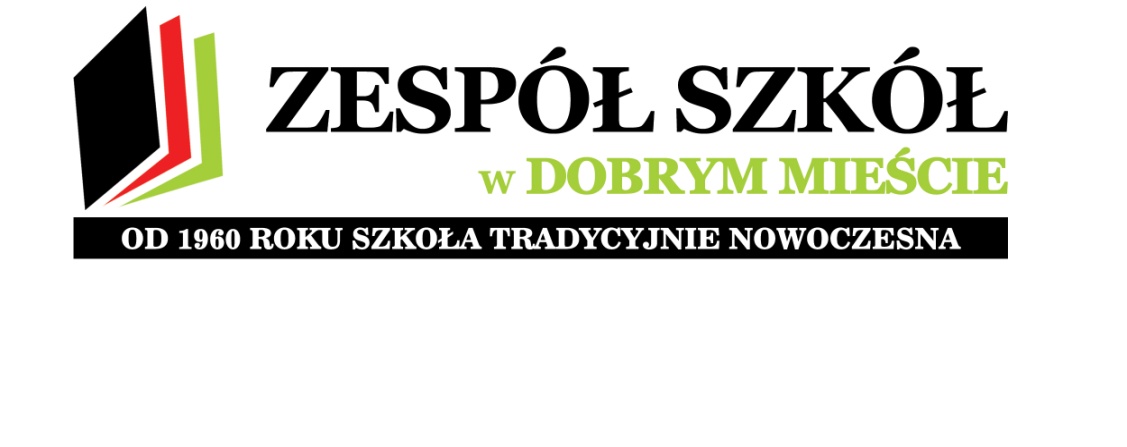 PROGRAM  WYCHOWAWCZY  ZESPOŁU SZKÓŁ W  DOBRYM  MIEŚCIE 2015-2017WstępPodstawę prawną szkolnego programu wychowawczego stanowią:Konstytucja Rzeczpospolitej Polskiej,Ustawa o Systemie Oświaty,Powszechna Deklaracja Praw Człowieka,Konwencja o Prawach DzieckaStatut SzkołyKażdy członek społeczności szkolnej dokonał dobrowolnego wyboru funkcjonowania w tej instytucji, a tym samym przyjął na siebie odpowiedzialność za współtworzenie jej kształtu                   i klimatu wychowawczego.Założenia ogólne        Nadrzędnym celem działania szkoły jest wspieranie wszechstronnego rozwoju ucznia poprzez harmonijne łączenie z rozwijaniem umiejętności, wychowaniem oraz kształtowaniem postaw społecznych i obywatelskich w duchu poszanowania wartości uniwersalnych, narodowych i państwowych.  Wychowanie stanowi integralną część działalności każdego nauczyciela, który w tym procesie powinien pełnić rolę opiekuna, wychowawcy, mistrza. Podstawą wszelkich działań wychowawczych musi być świadomość człowieczeństwa drugiego. Zasadnicze zadanie wychowania polega przede wszystkim na pomocy w dynamicznym rozwoju, przez który człowiek kształtuje się, by być człowiekiem. Program wychowawczy ujmuje w sposób całościowy wszystkie treści i działania o charakterze wychowawczym i jest realizowany przez wszystkich nauczycieli.Szkolny Program Wychowawczy naszej szkoły ukierunkowany jest na ucznia, jego potrzeby, umożliwia wszechstronny rozwój osobowości         w wymiarze intelektualnym, psychicznym, społecznym, moralnym. Działania wychowawcze szkoły obejmują wszystkich uczniów i powinny być dostosowane do ich możliwości intelektualnych i psychicznych.Charakterystyka środowiska szkolnegoZespół Szkół w Dobrym Mieście jest szkołą dla przyszłości, otwartą, aktywną i nowoczesną, przygotowującą absolwentów do samodzielnego, odpowiedzialnego funkcjonowania w środowisku.  Kształci młodzież w różnych typach szkół (technikum, liceum, zasadnicza szkoła zawodowa), dając możliwość zdobywania wykształcenia oraz ciekawych zawodów, również zgodnie z potrzebami lokalnego rynku pracy.            Naczelnym zadaniem szkoły jest dbałość o harmonijny                            i wszechstronny rozwój uczniów. Misję tę wypełnia wykwalifikowana, kompetentna, zaangażowana i odpowiedzialna kadra pedagogiczna, stosująca nowoczesne metody nauczania i wychowania. Szkoła umożliwia wyrównywanie szans edukacyjnych wszystkim uczniom, wspiera rodzinę oraz uwzględnia w swoich działaniach potrzeby środowiska lokalnego.   Szkoła realizuje priorytety wychowawcze, które są zgodne z oczekiwaniami i potrzebami uczniów, rodziców oraz nauczycieli. Są nimi:odpowiedzialnośćumiejętność wykorzystania wiedzy w życiu codziennym;umiejętność radzenia sobie w sytuacjach trudnych. Cele programu Działania wychowawcze podejmowane w Zespole Szkół skoncentrowane są wokół wybranych przez społeczność szkolną priorytetów. Nadrzędnym celem wychowania jest wspieranie wszechstronnego rozwoju ucznia oraz przygotowanie go do odpowiedzialnego życia w rodzinie i społeczeństwie. Dlatego też Szkolny Program Wychowawczy został skonstruowany tak, by realizować następujące cele:zapewnienie uczniom możliwości pełnego rozwoju intelektualnego i psychofizycznego w warunkach poszanowania godności oraz wolności światopoglądowej i wyznaniowej;wielostronne kształcenie osobowości ucznia (wspomaganie rozwoju intelektualnego, fizycznego i emocjonalnego oraz utrwalanie akceptowanych społecznie zachowań);zapewnienie uczniom możliwości zdobycia wiedzy                      i umiejętności niezbędnych do ukończenia szkoły                     i wykonywania odpowiedniego zawodu;uczenie szacunku dla dobra wspólnego jako podstawy życia społecznego oraz przygotowanie do życia                  w rodzinie, w społeczności lokalnej i w państwie w duchu dziedzictwa kulturowego i postaw patriotycznych;wzbudzanie szacunku dla pracy i chęci dalszego doskonalenia zawodowego.Realizacja Szkolnego Programu Wychowawczego zmierza do osiągnięcia celów szczegółowych, odpowiadających poszczególnym priorytetom wychowawczym. Kierunki działań,zadania dla poszczególnych podmiotówSzkoła, jako wspólnotą trzech podmiotów: uczniów, pracowników szkoły i rodziców, zajmuje w procesie wychowania szczególne miejsce. Warunkiem skutecznych, efektywnych oddziaływań jest zaangażowanie i systematyczna praca wszystkich podmiotów. 1.      Wychowawca klasy:w oparciu o Szkolny Program Wychowawczy corocznie sporządza plan pracy, który realizuje na poszczególnych etapach kształcenia;diagnozuje sytuację wychowawczą, rozwój indywidualny uczniów, zachowania w grupie rówieśniczej i określa kierunek oddziaływań wychowawczych;tworzy warunki wspomagające rozwój ucznia, proces jego uczenia się oraz przygotowanie do odpowiedzialnego życia w rodzinie i społeczeństwie;zapewnia uczniom i ich rodzicom wszechstronną informację na temat wymagań stawianych przez szkołę, podejmowanych działań wychowawczych oraz osiągnięć uczniów;organizuje wspólnie z uczniami zajęcia integracyjne, imprezy klasowe, rajdy,  wycieczki;współpracuje z pedagogiem szkolnym, pielęgniarką oraz przedstawicielami instytucji wspierającymi pracę wychowawczą szkoły;wspomaga zespół uczniowski, inspiruje i kieruje podjętymi działaniami;motywuje uczniów do doskonalenia siebie, rozwija w nich poczucie własnej wartości;jest rzecznikiem praw ucznia i przyjacielem młodzieży;współpracuje z Zespołem Wychowawczym Szkoły; wykonuje zadania określone w harmonogramie działań wychowawczych na dany rok szkolny.2.      Rodzice:Wspierają pracę wychowawczą szkoły poprzez aktywne uczestniczenie w spotkaniach z wychowawcą;Uczciwie i rzetelnie informują wychowawców o stanie zdrowia dziecka, przyczynach nieobecności, problemach wychowawczych;Uczestniczą w organizowanych dla nich prelekcjach, spotkaniach, warsztatach;Poprzez Radę Rodziców opiniują szkolny program wychowawczy;Udzielą pomocy w jego realizacji.3.      Rada Pedagogiczna:po zaopiniowaniu przez Radę Rodziców zatwierdza Szkolny Program wychowawczy;analizuje, zgłasza propozycje, wnioski dotyczące realizacji programu;podejmuje uchwałę w zakresie innowacji                                 i eksperymentów pedagogicznych dotyczących realizowanych projektów.4.      Dyrektor /Koordynator do spraw bezpieczeństwa:nadzoruje i kontroluje pracę wychowawcy w szkole;współpracuje ze wszystkimi podmiotami działań pedagogicznych w szkole;diagnozuje oczekiwania uczniów i rodziców wobec szkoły;współpracuje z Radą Pedagogiczną, pedagogiem                   i Samorządem Uczniowskim w rozwiązywaniu konfliktów dotyczących spraw uczniów i nauczycieli;współpracuje z Radą Rodziców w zakresie tworzenia planów pracy dydaktycznej, wychowawczej                               i opiekuńczej; integruje działania wszystkich podmiotów szkolnych                  ( nauczycieli, uczniów, rodziców) oraz współpracujących ze środowiskiem w zakresie bezpieczeństwa;koordynuje, uzgadnia wzajemne działania w zakresie bezpieczeństwa w ramach realizowanego w szkole programu wychowawczego i programu profilaktyki;współdziała w dostosowywaniu i wdrażaniu w szkole procedur postępowania w sytuacjach kryzysowych                         i zagrożenia;dzieli się wiedzą z radą pedagogiczną                                  (na podstawie własnego doskonalenia zewnętrznego);współpracuje z pedagogiem szkolnym w zakresie spraw związanych z bezpieczeństwem: utrzymuje stałe, robocze kontakty, organizuje wspólne spotkania informacyjno- szkoleniowe z uwzględnieniem problematyki ujętej w „Systemie interwencji                            w sytuacjach zagrażających bezpieczeństwu  uczniów”,dokonuje wzajemnej wymiany informacji o zagrożeniach i zdarzeniach występujących na terenie szkoły;współpracuje z rodzicami: organizuje spotkania informacyjno- szkoleniowe z zakresu spraw bezpieczeństwa uczniów  z odpowiednimi instytucjami   i służbami w porozumieniu z pedagogiem szkoły                                            i wychowawcami;udziela pomocy nauczycielom/wychowawcom przy nawiązywaniu współpracy ze służbami i instytucjami działającymi na rzecz rozwiązywania problemów dzieci                              i młodzieży (policja, poradnia psychologiczno- pedagogiczna, itp.):organizuje spotkania informacyjno - szkoleniowe dla Rady Pedagogicznej, rodziców;promuje działania szkoły w środowisku; 5.      Samorząd Uczniowski:włącza się do konkretnych działań wychowawczych poprzez współorganizowanie imprez, uroczystości szkolnych;składa propozycje dotyczące realizacji działań wychowawczych w szkole. 6.      Pedagog szkolny:koordynuje realizację Szkolnego Programu Wychowawczego;współpracuje z wychowawcami klas i wspiera ich pracę wychowawczą, przewodniczy pracy Zespołu Wychowawczego;prowadzi badania służące zdiagnozowaniu sytuacji wychowawczej, wskazuje możliwości oddziaływań. Wnioski przedstawia na posiedzeniu rady pedagogicznej .przeprowadza rozmowy indywidualne z uczniami mającymi trudności w kontaktach rówieśniczych                        i środowiskowych;udziela porad, wspiera rodziców uczniów sprawiających trudności wychowawcze;wnioskuje o pomoc materialną dla uczniów z rodzin wielodzietnych, dysfunkcyjnych;współpracują z poradniami psychologiczno-pedagogicznymi i innymi poradniami specjalistycznymi w zakresie konsultacji metod i form pomocy udzielanej uczniom oraz w zakresie specjalistycznej diagnozy                  w indywidualnych przypadkach.7.      Zespół Wychowawczy Szkoły:przygotowuje harmonogram działań wychowawczych oraz plan działań profilaktycznych w danym roku szkolnym;koordynuje realizację zaplanowanych działań;współpracuje z wychowawcami klas, rodzicami, Radą Pedagogiczną, Samorządem Uczniowskim, pedagogiem oraz biblioteką szkolną;wspiera pracę wychowawczą;dokonuje ewaluacji/monitoringu Szkolnego Programu Wychowawczego 8.   Biblioteka szkolna:gromadzi i udostępnia materiały metodyczne z zakresu problematyki opiekuńczo-wychowawczej;współorganizuje wyjścia młodzieży do kina, muzeum itp. nauczyciel bibliotekarz jest opiekunem szkolnego koła teatralnego oraz Klubu Wolontariusza;9. Instytucje, organizacje wspierające pracę wychowawczą szkoły:Poradnia Psychologiczno-Pedagogiczna;Komenda Policji;Powiatowy Urząd Pracy;Powiatowe Centrum Pomocy Rodzinie;Gminne i Miejski Ośrodek Pomocy Społecznej;Gminna Komisja Rozwiązywania Problemów Alkoholowych;Centrum Kulturalno-Biblioteczne.Szkoły miasta i gminy Dobre MiastoUrząd MiejskiStarostwo Powiatowe10. Programy o charakterze wychowawczym                                  i profilaktycznym realizowane w szkole:                                          Jak żyć z ludźmi – umiejętności interpersonalne                                                    program profilaktyczny dla młodzieży.RazemProgram profilaktyczny –warsztaty integracyjne dla młodzieżySpójrz inaczej na agresjęProgram wychowawczo - profilaktyczny "Spójrz Inaczej na agresję" Stanowi profilaktykę dotyczącą całego procesu powstawania negatywnych zachowań u dzieci i młodzieży.Nie daj szansy AIDS – program profilaktyczno – wychowawczy Zadaniem programu jest profilaktyka zakażeń wirusem HIV                   i innymi chorobami przenoszonymi drogą płciową. Program kładzie nacisk oprócz edukacji seksualnej w zakresie HIV/AIDS na promowanie postaw i zachowań sprzyjających unikaniu zagrożeń, kształtowaniu poczucia odpowiedzialności za siebie                     i innych ludzi.Autorskie programy i zajęcia warsztatowe                               Przewidywane efektyZespół Szkół chce być szkołą sprzyjająca wszechstronnemu i harmonijnemu rozwojowi młodzieży. Przewiduje się, że w wyniku systematycznego, skorelowanego  i spójnego oddziaływania wychowawczego uzyskane zostaną następujące efekty:Uczniowie będą:odpowiedzialnie traktowali swoje życie i zdrowie;troszczyli się o rozwój swojej osobowości;potrafili wykorzystać zdobytą wiedzę w życiu codziennym;szanowali godność własną i drugiego człowieka;potrafili współpracować z innymi;skutecznie przeciwstawiali się przemocy, agresji w środowisku;interesowali się problemami innych i potrafili pomagać.odnosili sukcesy zawodoweNabyte przez ucznia umiejętności zaowocują podniesieniem jakości pracy szkoły:zmniejszy się liczba uczniów wagarujących, otrzymujących nagany, porzucających naukę;wzrośnie aktywność i samorządność uczniów;nastąpi poprawa umiejętności interpersonalnych;wzrośnie motywacja uczniów do nauki;nastąpi integracja pomiędzy uczestnikami procesu wychowawczego: uczniami, nauczycielami i rodzicami.Rodzice uczniów będą:mieli motywację do współdziałania i uczestniczenia                w życiu szkoły;odczuwali satysfakcję z rozwoju własnego dziecka;wspomagali oddziaływania wychowawcze szkoły. Nasza szkoła utrwali wizerunek:otwartej, aktywnej i nowoczesnej, przygotowującej absolwentów do samodzielnego, odpowiedzialnego funkcjonowania w środowisku ;bezpiecznej;dbającej o wszechstronny rozwój i wychowanie młodzieży.Monitoring/ ewaluacja             W celu oceny efektywności prowadzonych działań wychowawczych, po każdym roku szkolnym dokonywany będzie monitoring lub ewaluacja cząstkowa programu.monitoringu/ewaluacji Szkolnego Programu Wychowawczego dokonuje Zespół Wychowawczy Szkoły Wyniki monitoringu/ewaluacji zostaną zaprezentowane  i omówione na posiedzeniu Rady Pedagogicznej.Priorytety wychowawcze szkoły                                                                                         Szczegółowe cele wychowawcze, wynikające z priorytetów:       I.  Odpowiedzialność za swoje życieKształtowanie poczucia odpowiedzialności za swoje życie, podejmowane decyzje.Kształtowanie postaw prozdrowotnych, dbałości o własny rozwój fizyczny, sprawność i odporność organizmu.Kształtowanie umiejętności twórczego wykorzystania czasu wolnego.       II. Odpowiedzialność za społeczeństwoRozwijanie i pogłębianie poczucia przynależności do społeczności lokalnej, regionalnej  i  narodowej.Rozwijanie poczucia tożsamości europejskiej.Kształtowanie pozytywnych wzorców dojrzałego funkcjonowania w rodzinie.Kształtowanie umiejętności szanowania poglądów innych, tolerancji .Kształtowanie postawy wrażliwości, otwartości na potrzeby innych ludzi.Kształtowanie szacunku dla hymnu narodowego, godła oraz głównych świąt narodowo – państwowych.Przestrzeganie ceremoniału i tradycji szkolnej.III. Umiejętność wykorzystania wiedzy w życiu codziennymKształtowanie umiejętności planowania, organizowania swojej pracy, nauki.Rozwijanie świadomości użyteczności szkolnej edukacji.Kształtowanie postawy dialogu, umiejętności współpracy  i współdziałania.Rozwijanie postaw i zachowań asertywnych.Kształtowanie umiejętności planowania rozwoju własnego wykształcenia i kwalifikacji zawodowych.Kształtowanie umiejętności sporządzania dokumentacji określonej procedurą ubiegania się o pracę.    IV. Umiejętność radzenia sobie w sytuacjach trudnychKształtowanie umiejętności twórczego rozwiązywania problemów.Rozwijanie umiejętności radzenia sobie ze stresem, negatywnymi emocjami.Kształtowanie odporności na negatywne wpływy różnych zjawisk patologicznych, destrukcyjnych grup społecznych.Kształtowanie umiejętności selektywnego podejścia do propozycji mediów.